Temple Recreation Department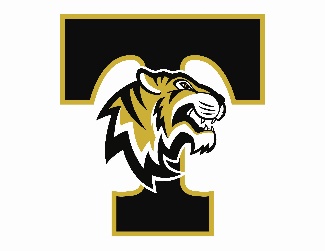 240 ROME STREET TEMPLE, GA 30179  O: 770-562-3848   www.templega.us/recreationCOLD WEATHER POLICYTemple Recreation Department will follow this Cold Weather Policy policy year-round while conducting practices and voluntary conditioning workouts in sports. Adherence to these protocols will keep our athletes safe.Weeknight ActivitiesSuppose the official Temple, Ga temperature is 42° or less at 4:30 pm; in that case, all outdoor activities, sports, practices, games, and batting cage time will be canceled. Fields and batting cages will be closed. Weekend ActivitiesSuppose the official Temple, Ga temperature is 35° or less one hour before any sports or outdoor activity, practice, or game; those practices and games will be delayed or canceled. All Temple Recreation fields and cages will be closed.If the temperature moves above 35°, the fields will reopen, based on the judgment of the Temple Recreation Staff. Temple Recreation Department will determine the status of early morning games as soon as possible based on forecasted temperatures. This may cause inconvenience at times, but know that Temple Recreation’s decisions are based on safety first. 